Bentley Academy Charter School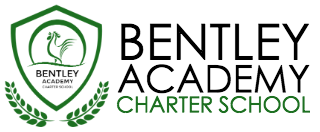 Will hold a Board Retreat onMonday, January 11, 20169:00 am – 2:00 pmEssex Meeting Room at the Hawthorne Hotel18 Washington Square WSalem, MA 01970Board Retreat Agenda9:00 to 9:15Arrival, Ice Breaker & Agenda Setting9:15 to 11:30Governance Best Practice TrainingTopics to be covered:Best Practices of High-Performing Charter School BoardsOther issues uncovered in self-assessment11:30 to 12:00Lunch Break12:00 to 1:00Action Planning and Goal SettingThe Board will establish SMART goals for the next 12 months.Breakout groups will be charged with creating SMART goals for one of the following strategic areas of focus (30 minutes):Preliminary Areas of Focus:Academic ProgramGovernanceFinancesHuman ResourcesCollective reporting out and consensus on goals (30 minutes)1:00 to 1:10Break1:10 to 1:50Articulating the MissionReview and commitment to MissionIdentification of Key Words/Phrases to describe Bentley“Friend Raising” Role Play1:50 to 2:00Wrap Up